1.18	to consider a primary allocation to the radiolocation service for automotive applications in the 77.5-78.0 GHz frequency band in accordance with Resolution 654 (WRC-12);BackgroundResolution 654(WRC-12) calls for WRC-15 to consider a primary allocation to the radiolocation service in the 77.5-78 GHz frequency band for automotive applications, based on appropriate technical, operational and regulatory studies, including sharing studies with services operating in the band and compatibility studies in nearby bands. The resolution also calls for evaluation of Intelligent Transportation System (ITS) safety-related applications that would benefit from global or regional harmonization.At frequencies above 30 GHz, radio propagation decreases more rapidly with distance than at lower frequencies and antennas that can narrowly focus transmitted energy are practical and of modest size. While the limited range of such transmissions might appear to be a major disadvantage for many applications, it does allow the reuse of frequencies over very short distances and, thereby enables a higher concentration of transmitters to be located in a geographical area than is possible at lower frequencies.There has been significant growth in the use of short range high-resolution radars including vehicular radar applications, and these systems are expected to become relatively commonplace because of consumer demand for increased vehicle safety. Studies have shown that the use of collision avoidance technology can prevent or lessen the severity of a significant number of traffic accidents. In certain parts of the world, short range automotive radars have successfully operated in this portion of the spectrum, particularly the frequency band 76-77 GHz, for many years without mitigation methods or deactivation methods and without increased reports of interference to other services.The radiolocation service is allocated globally on primary basis in the frequency bands 76-77.5 GHz, and 78-81 GHz. The primary amateur and amateur-satellite allocations in the 77.5-78 GHz band were relocated from 75.5-76 GHz by action of WRC-03.  The band is shared with the secondary radio astronomy and space research (space-to-Earth) services.  Obtaining a possible global primary radiolocation allocation in the frequency band 77.5-78 GHz provides for a harmonized, contiguous band for radiolocation service, short range high-resolution collision avoidance related to vehicular radar applications in the frequency band 76-81 GHz.  Consistent with noting c of Resolution 654, the use of this band would not be considered a safety service as defined in No. 1.59 nor require additional protection mentioned in No. 4.10.ProposalsARTICLE 5Frequency allocationsSection IV – Table of Frequency Allocations
(See No. 2.1)

MOD	IAP/7A18/166-81 GHzReasons:	Harmonized worldwide bands for short range high-resolution radar applications would result in improved vehicle safety, and reduced traffic incidents.  The use of the radiolocation service in this band would not be considered a safety service.	ADD	IAP/7A18/25.A118  The use of the 77.5-78 GHz frequency band by the radiolocation service is limited to short range radar surface applications, including automotive applications. The provisions of No. 4.10 do not apply.Reasons: Harmonized worldwide bands for short range high-resolution radar applications would result in improved vehicle safety, and reduced traffic incidents.  The use of the radiolocation service in this band would not be considered a safety service.SUP	IAP/7A18/3RESOLUTION 654 (WRC-12)Allocation of the band 77.5-78 GHz to the radiolocation service to support automotive short-range high-resolution radar operationsReasons:	The required studies have been completed and this resolution is no longer needed.  World Radiocommunication Conference (WRC-15)
Geneva, 2–27 November 2015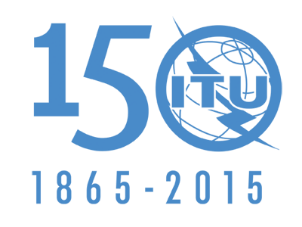 INTERNATIONAL TELECOMMUNICATION UNIONPLENARY MEETINGAddendum 18 to
Document 1-E21 August 2015Original: EnglishMember States of the Inter-American Telecommunication Commission (CITEL)Member States of the Inter-American Telecommunication Commission (CITEL)Proposals for the work of the conferenceProposals for the work of the conferenceAgenda item 1.18Agenda item 1.18Allocation to servicesAllocation to servicesAllocation to servicesRegion 1Region 2Region 377.5-78		AMATEUR				AMATEUR-SATELLITE				Radio astronomy				Space research (space-to-Earth)				5.14977.5-78		AMATEUR				AMATEUR-SATELLITE				Radio astronomy				Space research (space-to-Earth)				5.14977.5-78		AMATEUR				AMATEUR-SATELLITE				Radio astronomy				Space research (space-to-Earth)				5.149